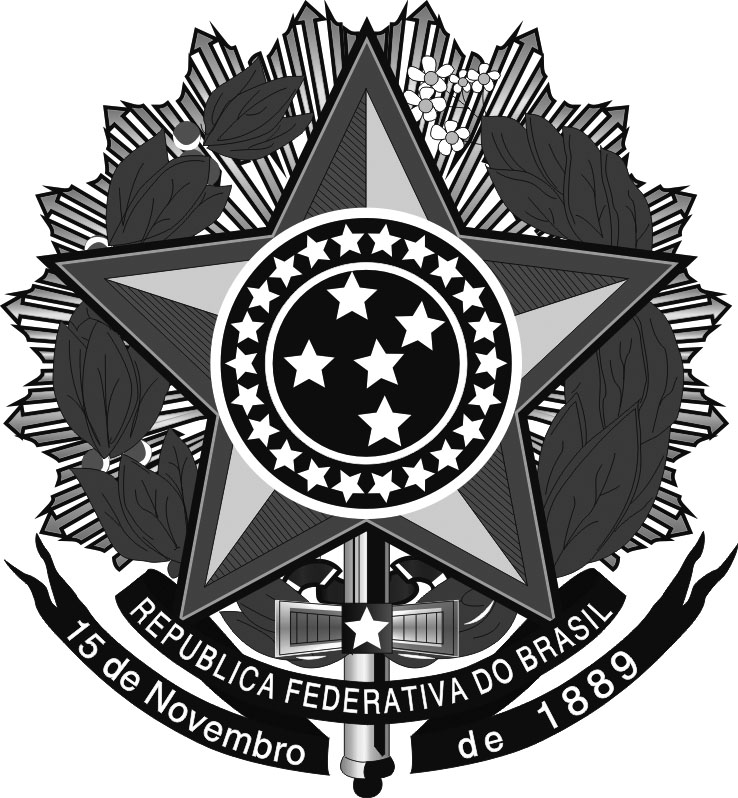 MINISTÉRIO DA EDUCAÇÃOSecretaria de Educação Profissional e TecnológicaInstituto Federal de Educação, Ciência e Tecnologia do Rio Grande do SulCampus RolanteDOCUMENTO DE FORMALIZAÇÃO DA DEMANDA PARA CONTRATAÇÃO DE FUNDAÇÃO DE APOIODemandaJustificativa da necessidade da contratação manifestando também sobre a essencialidade e o interesse público para os fins previstos no art. 3º do Decreto nº 8.540/2015:Local de execução do projeto:Previsão de data em que deve ser iniciada a vigência do contrato: Transcreva a ação do Plano de ação ou PDI com o qual a contratação está alinhada:O objeto requisitado foi contemplado no Plano Anual de Contratações para, de acordo com a IN SEGES nº 1/2019? (  ) Sim (  ) Não. Se não, justifique a necessidade de inclusão após o prazo:A Autoridade Competente do PAC (PGC) APROVA a inclusão? (   ) Sim (   ) NãoASSINATURA:Ciência da área requisitante da contratação e da equipe de fiscalização do contrato:Data de recebimento no Setor de Licitações:Assinatura e SIAPE:Campus do IFRS: Campus RolanteSetor Requisitante:Data:ItemNº do item cadastrado no PGCDescrição da demandaQuantidade1AtribuiçãoNome(s) do(s) servidor(es)SIAPE/CPFAssinatura e carimboResponsável pela demanda (proponente do projeto)SIAPEResponsável pela ÁREA REQUISITANTE*Obrigatório(Diretor Ensino)CPFGestor do contrato*Obrigatório (mesmo servidor que será o fiscal solicitado pela fundação de apoio)SIAPEFiscal administrativo (caso o gestor do contrato precise de auxílio para o acompanhamento da execução contratual)SIAPEFiscal técnico(caso o gestor do contrato precise de auxílio para o acompanhamento da execução contratual)SIAPE